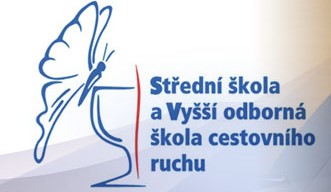 Žádost o uvolnění žáka z předmětu tělesná výchovaPodle §67, odst. 2 Zákona 561/2004 Sb. A navazující vyhláška MŠMT č.13/2005 Sb.Žák (žákyně)……………………………..Třída: ………………………..Trvalé bydliště:…………………………………………………………..Žádám, aby syn- dcera byl(a) ve školním roce……………..□   částečně uvolněn(a) z hodin tělesné výchovy□   úplně osvobozen(a) z hodin tělesné výchovy																			………………………………….							podpis zákonných zástupců žákaVyjádření lékařeNa základě žádosti zákonných zástupců žáka (žákyně) o přezkoumání zdravotního stavu žáka doporučuji, aby žák- žákyně byl(a):□   částečně uvolněn(a) z hodin tělesné výchovy      Žák (žákyně) je schopen (schopna) absolvovat výuku tělesné výchovy bez těchto cvičení:      ……………………………………………………………………………………………..□    úplně osvobozen(a) z hodin tělesné výchovy      z důvodu……………………………………………………………………………………      na dobu: ………………………………………………………………………………………							…………………………………							        razítko a podpis lékařeVyjádření ředitelky školyNa základě písemného doporučení praktického lékaře uvolňuji jmenovaného žáka- jmenovanou žákyni zcela (zčásti) z výuky tělesné výchovy.							…………………………………..								podpis ředitelky školy